令和2年8月7日正会員団体事務局　各位一般社団法人 建設技能人材機構特定技能外国人のアンケート調査（依頼）時下ますますご清祥のこととお慶び申し上げます。平素より、（一社）建設技能人材機構の活動につきまして御理解、御協力をいただき、厚く御礼申し上げます。さて、特定技能1号につきましては、昨年4月より運用を開始しておりますが、このたび令和２年度の状況把握として、各企業様にはアンケート調査にご回答頂きたく、本状にて依頼させて頂く事となりました。ご多忙の中恐れ入りますが、ぜひ回答にご協力を賜りたく、宜しくお願い申し上げます。１．調査内容　　特定技能外国人の受入状況について２．アンケート実施期間　　令和２年８月７日～８月２５日まで３.アンケート対象者　　　　　正会員団体傘下の会員企業４．アンケート回答用ＵＲＬ　https://forms.gle/2yvJtqWcGtGchMDz6　（推奨） 上記のURLを会員企業様へ送付頂き、会員企業様はアクセスをして、画面のメッセージに沿って操作して下さい。５．本状添付の調査票を印刷し、記入して回答する場合　　こちらの方法でご回答頂く場合は、ご記入後直接　０３－６４５３－０２２１へFAX願います※本調査結果は、回答企業が特定されるような形で公表されることはございませんので、実態等を率直にご記入下さいますよう、お願い申し上げます。＜問合せ連絡先＞　一般社団法人 建設技能人材機構　事業部　　　　　　　　　　　　　　　　　　　　　　担当　稲場　　　　　　　　　　　　　　　　　　　　　〒105-8444　東京都港区虎ノ門3-5-1　虎ノ門37森ビル9階　　　　　　　　　　　　　　　　　　　　　ＴＥＬ 03-6453-0220  FAX 03-6453-0221添付文書：アンケート回答用紙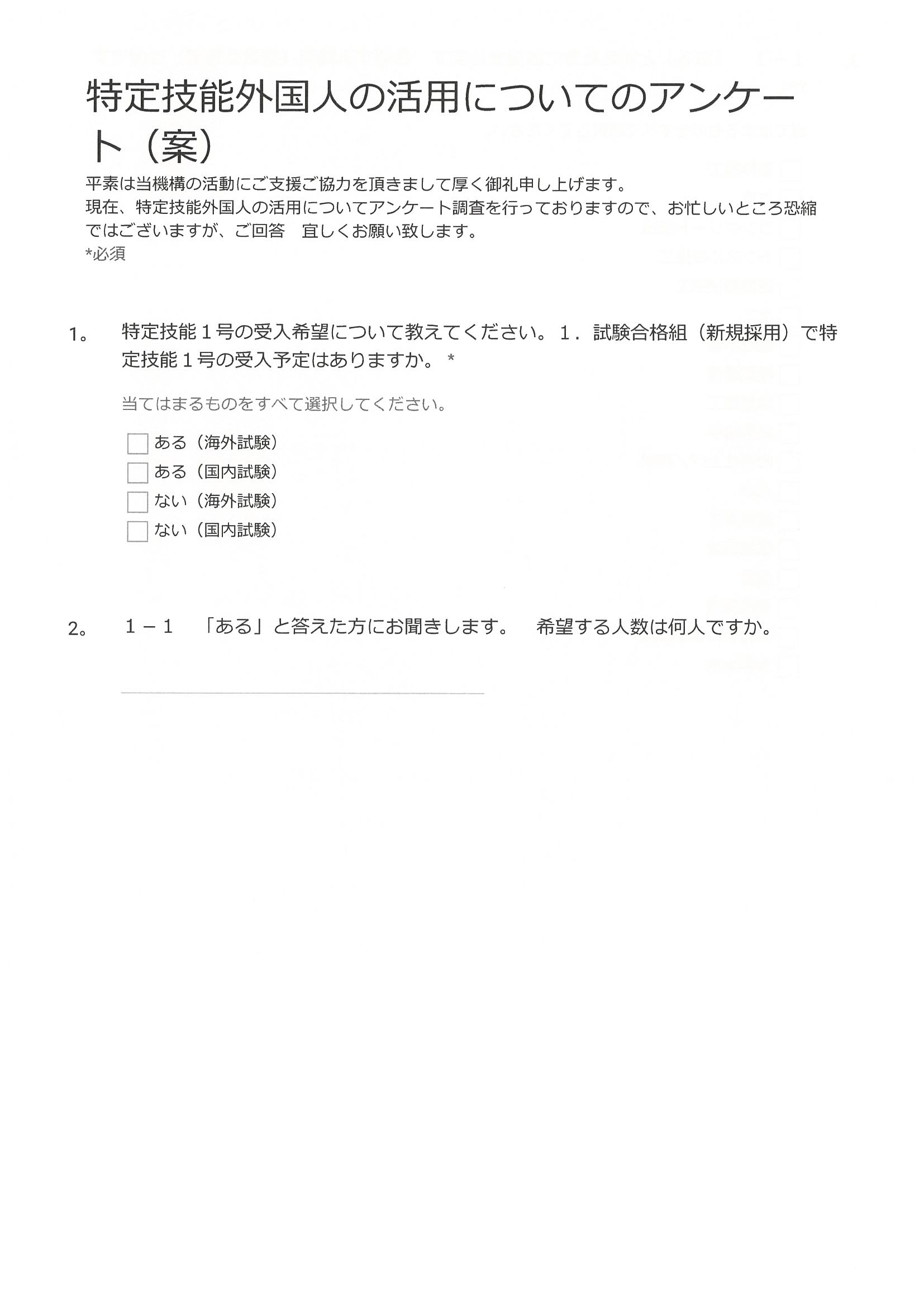 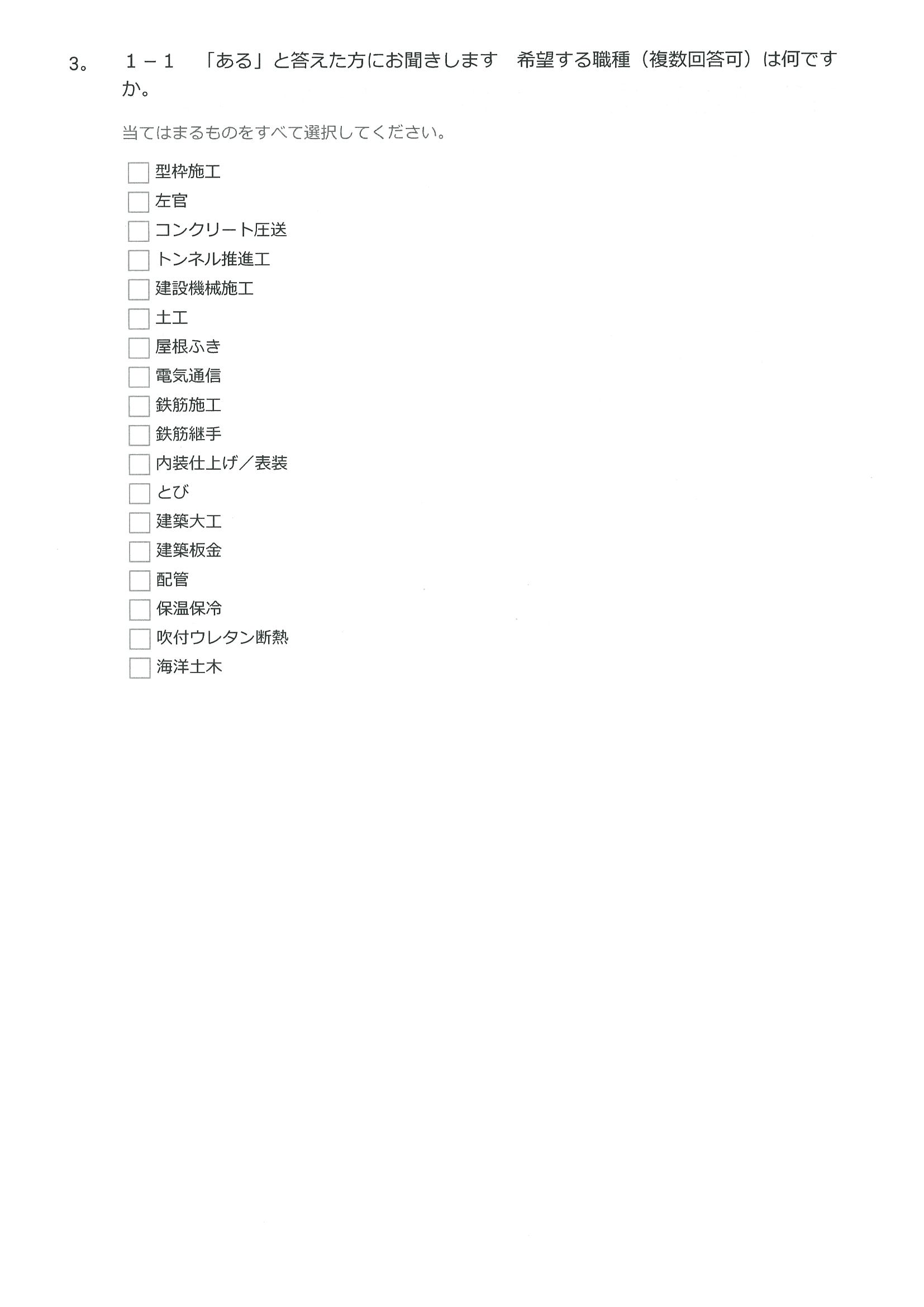 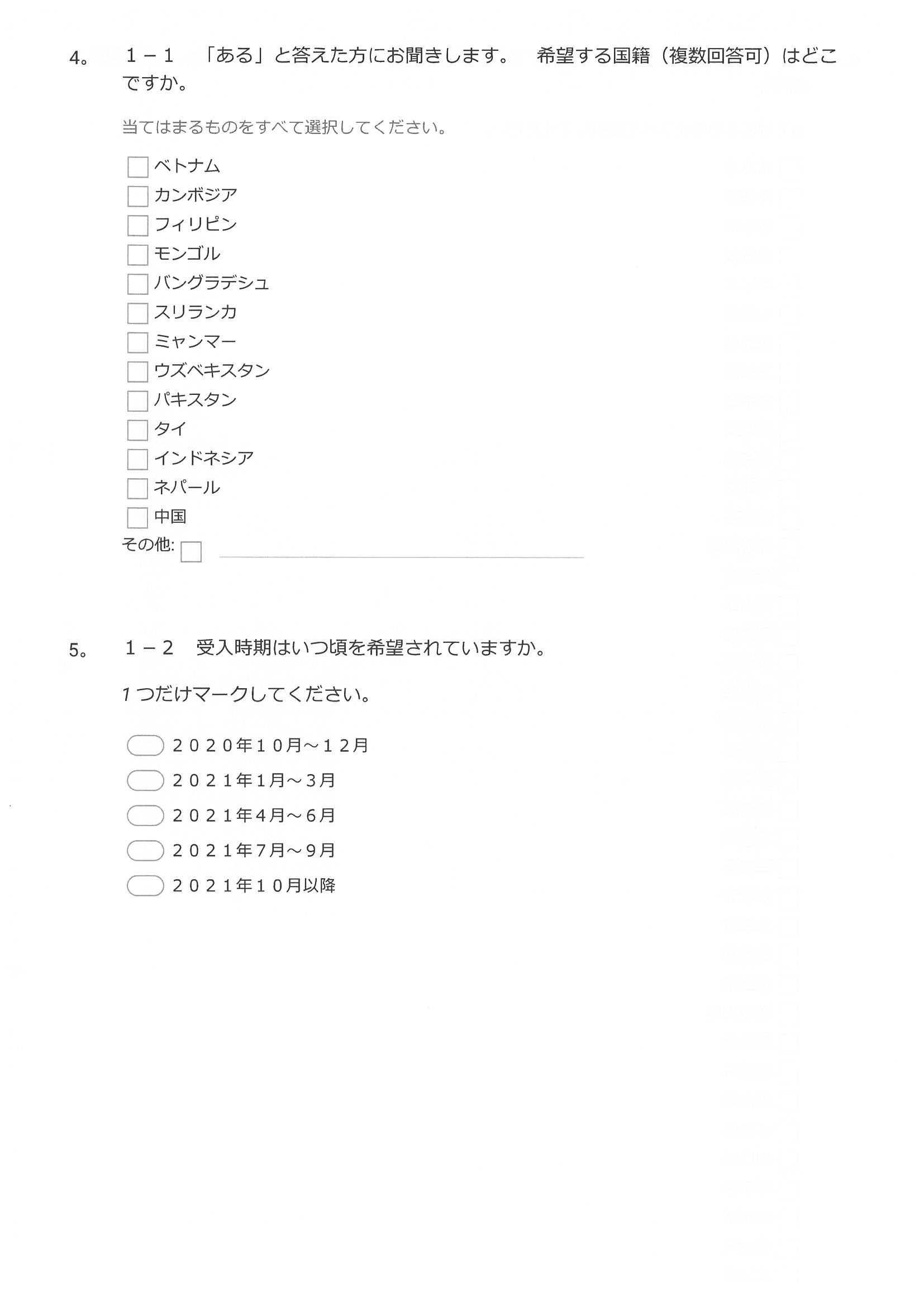 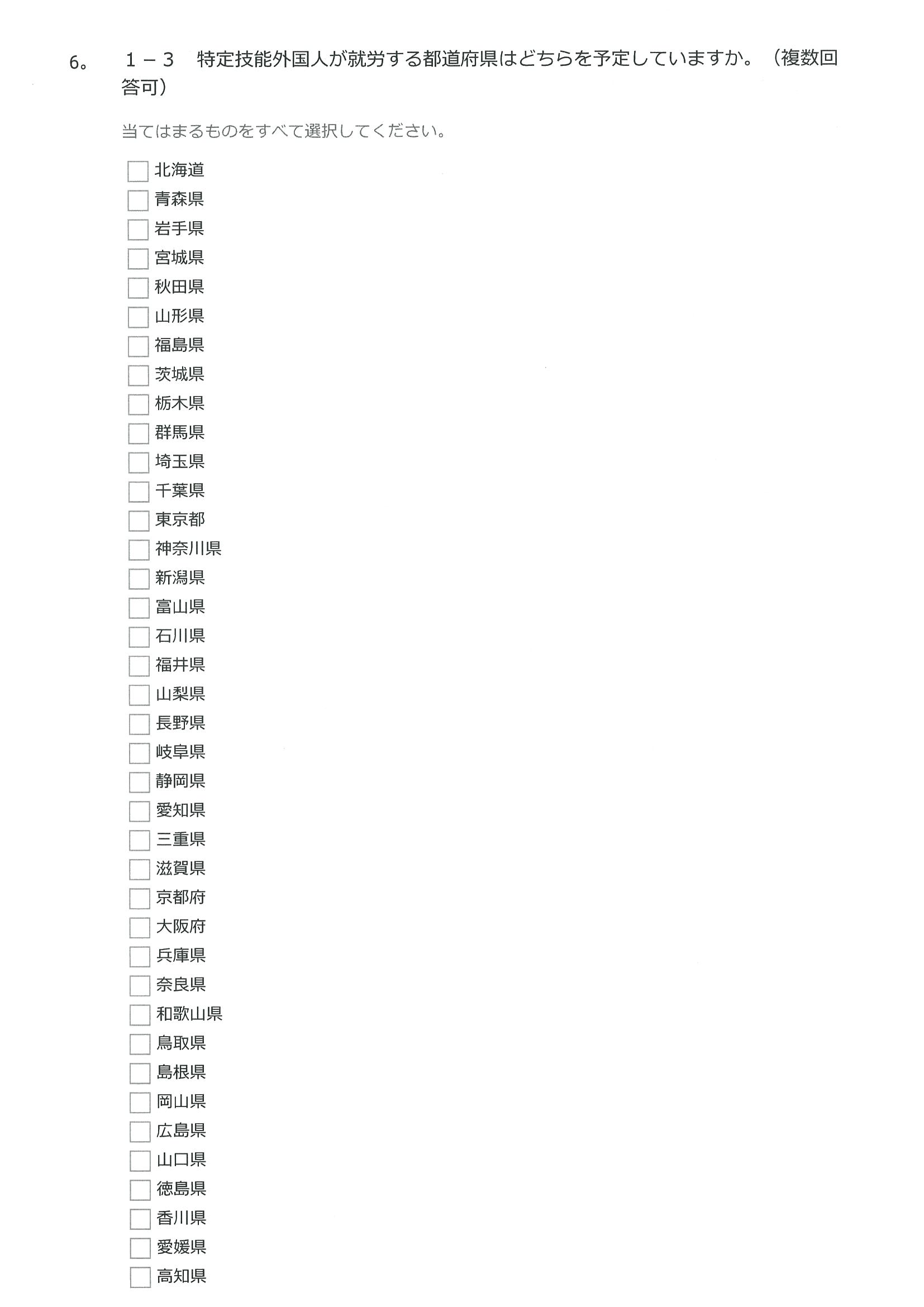 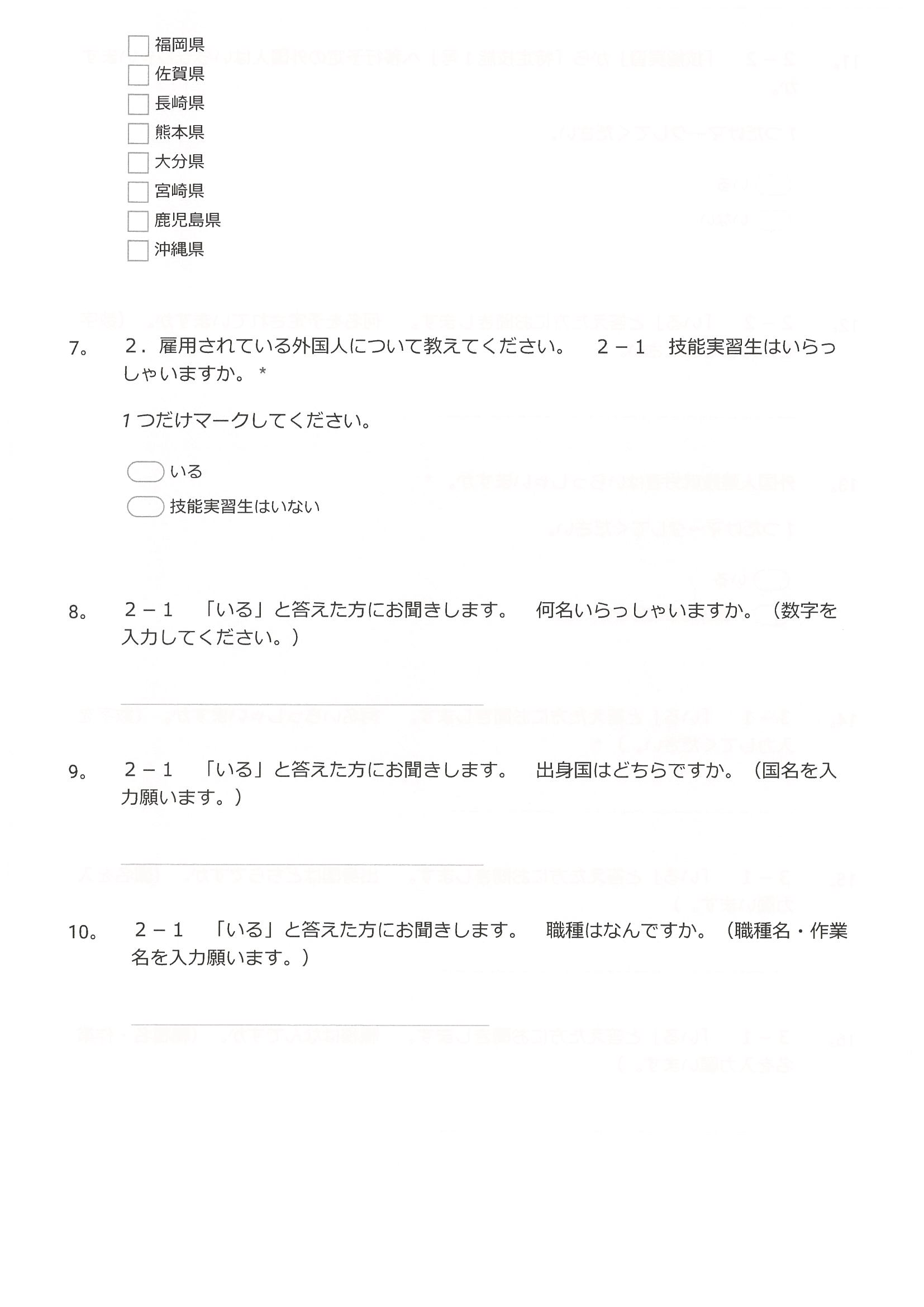 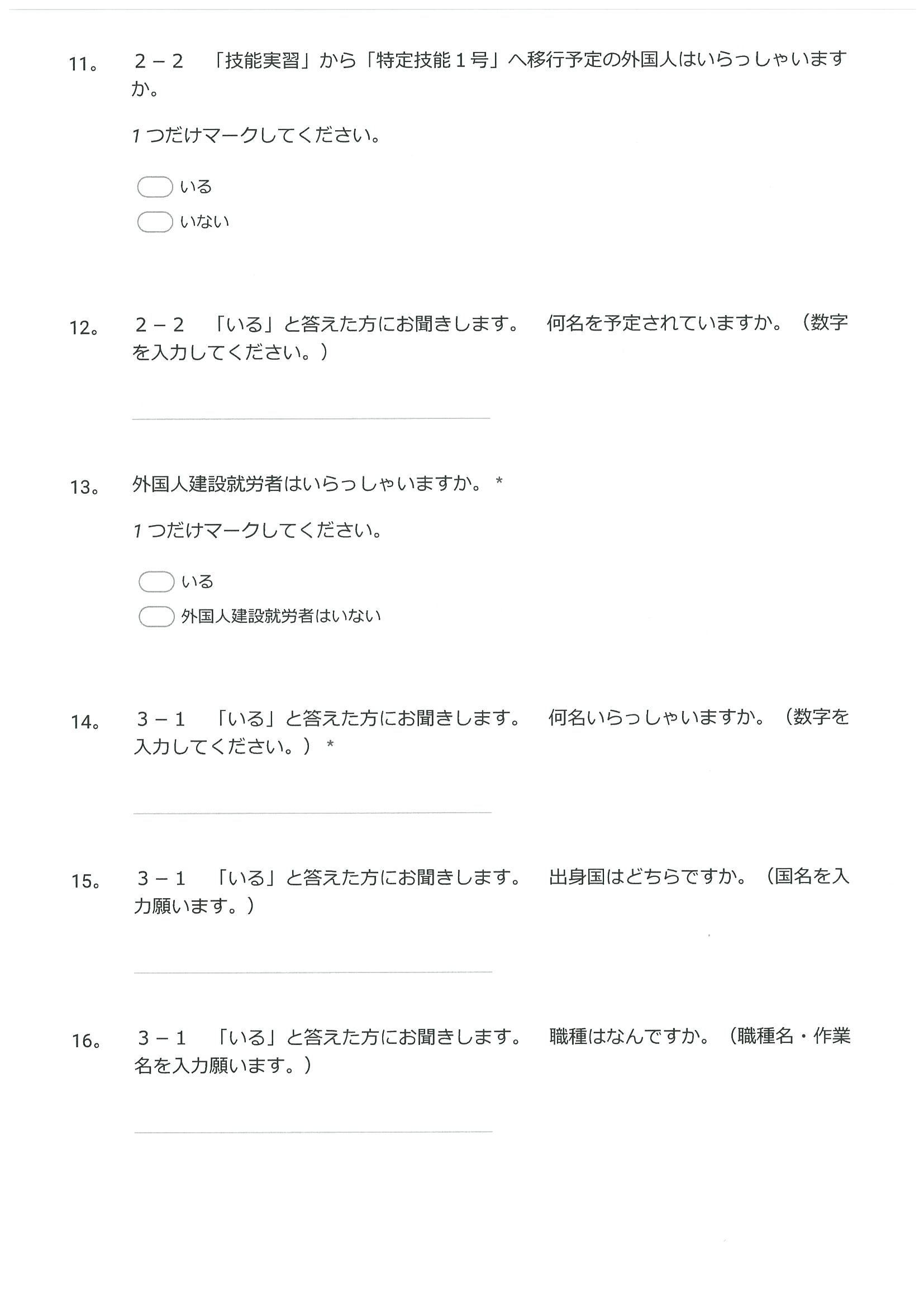 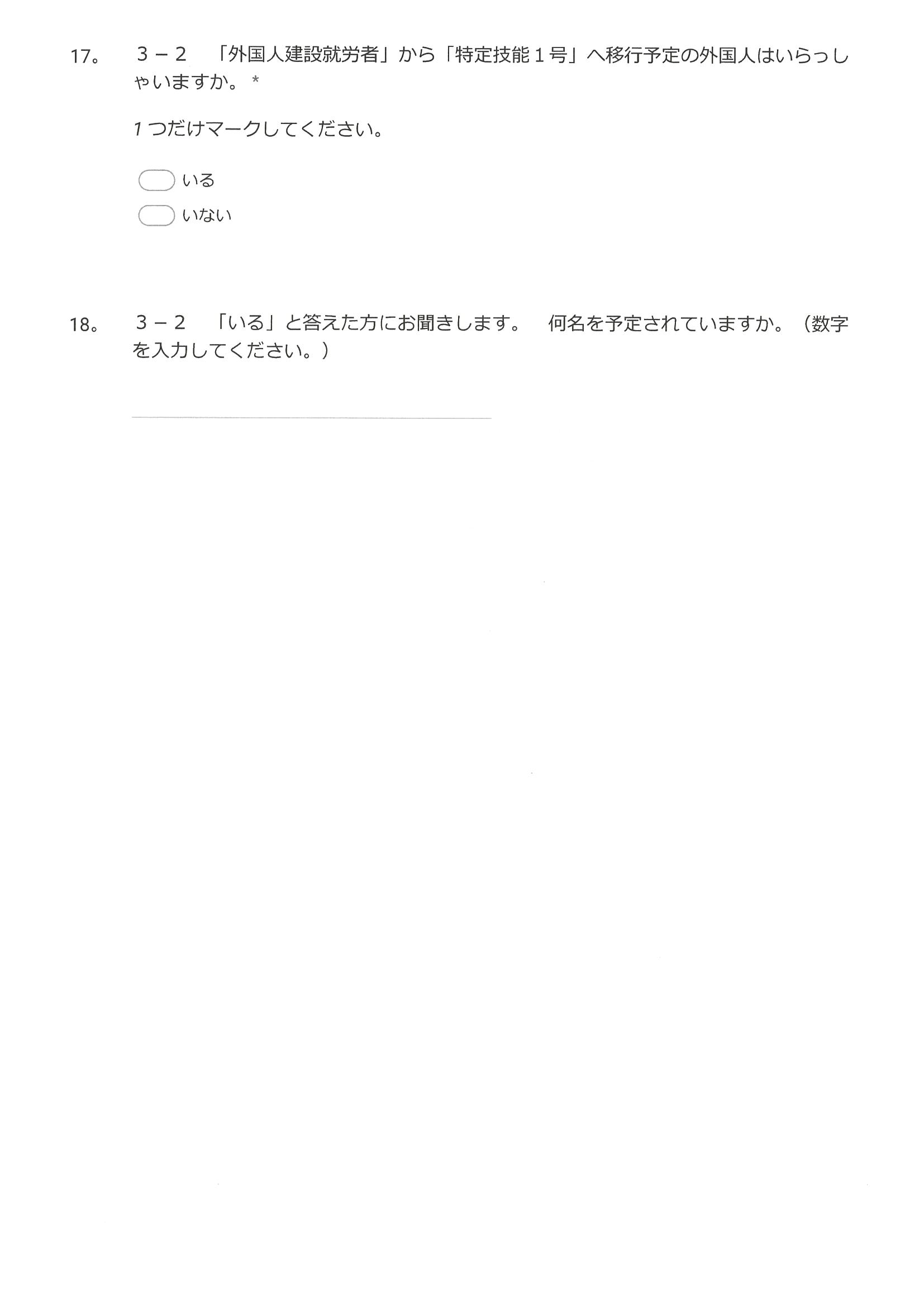 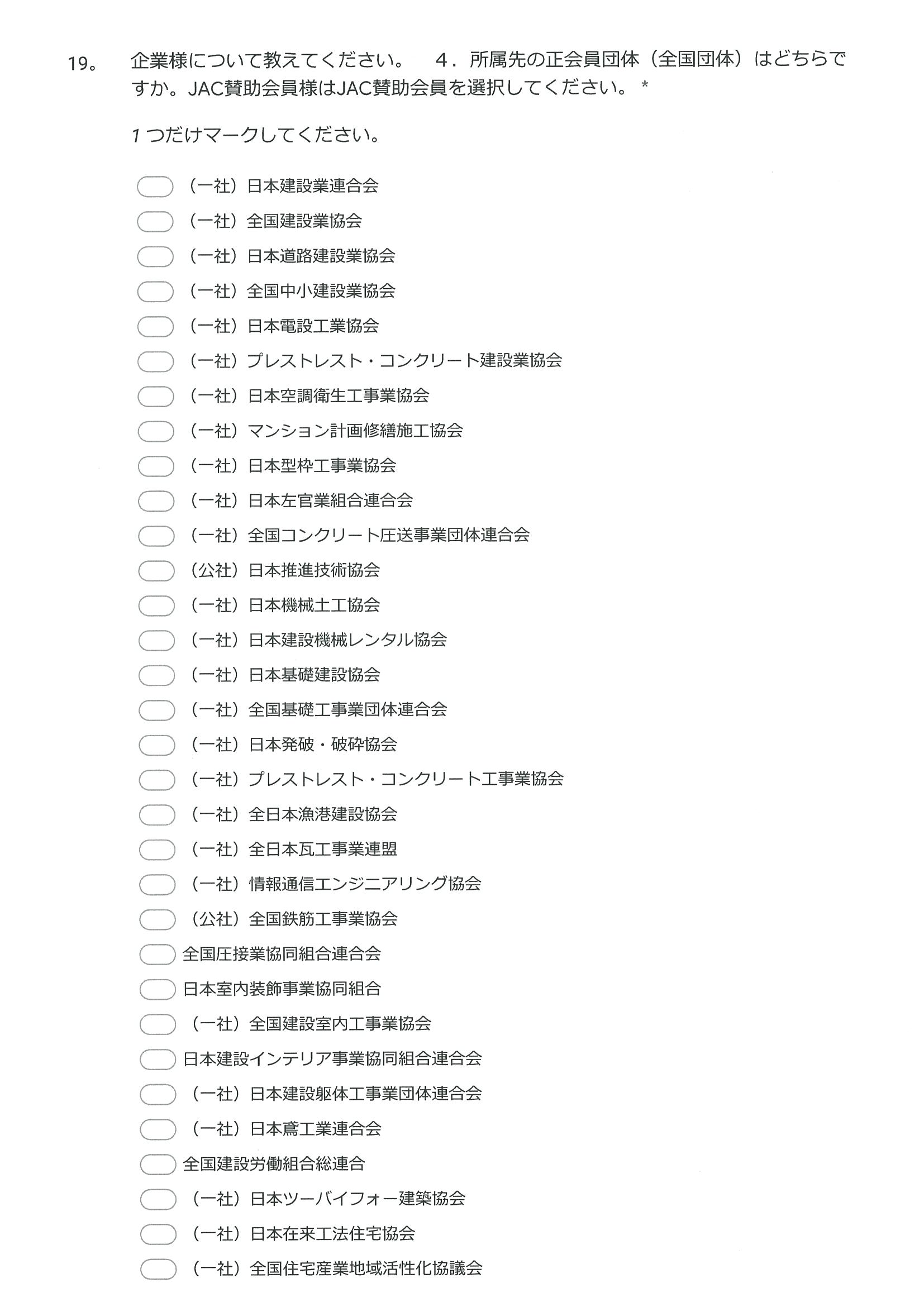 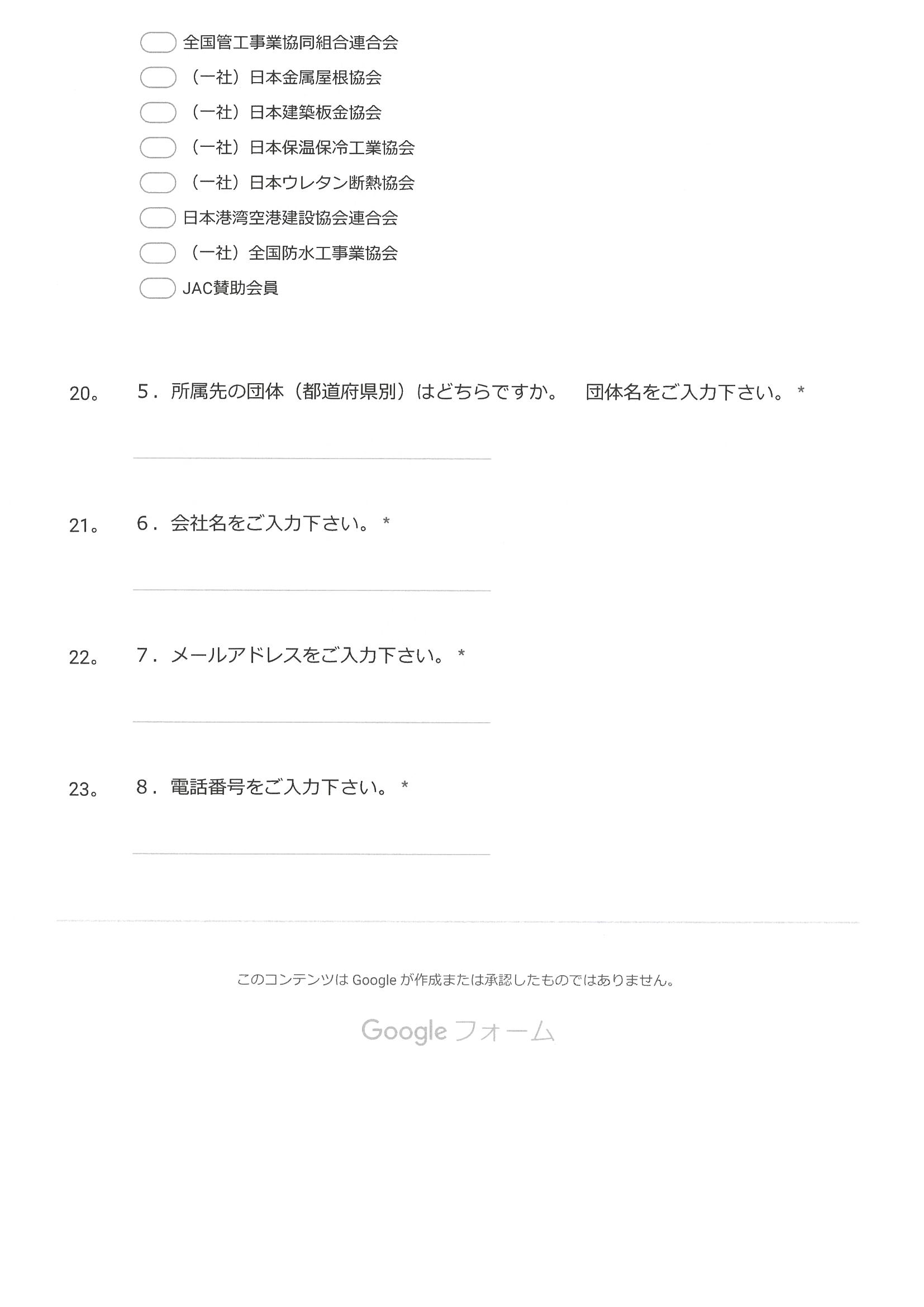 